		Соглашение		О принятии согласованных технических правил Организации Объединенных Наций для колесных транспортных средств, предметов оборудования и частей, которые могут быть установлены и/или использованы на колесных транспортных средствах, и об условиях взаимного признания официальных утверждений, выдаваемых на основе этих правил Организации Объединенных Наций*(Пересмотр 3, включающий поправки, вступившие в силу 14 сентября 2017 года)		Добавление 106 — Правила № 107 ООН 		Пересмотр 9 — Поправка 1Поправки серии 10 — Дата вступления в силу: 8 октября 2022 года		Единообразные предписания, касающиеся официального утверждения транспортных средств категорий М2 и М3 в отношении их общей конструкцииНастоящий документ опубликован исключительно в информационных целях. Аутентичным и юридически обязательным текстом является документ: ECE/TRANS/WP.29/2022/53.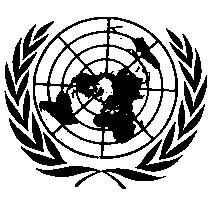 ОРГАНИЗАЦИЯ ОБЪЕДИНЕННЫХ НАЦИЙВключить новые пункты 10.30–10.34 следующего содержания:«10.30		Начиная с официальной даты вступления в силу поправок серии 10 ни одна из Договаривающихся сторон, применяющих настоящие Правила, не отказывает в предоставлении или признании официальных утверждений типа на основании настоящих Правил с внесенными в них поправками серии 10.10.31		Начиная с 1 сентября 2024 года Договаривающиеся стороны, применяющие настоящие Правила, не обязаны признавать официальные утверждения типа, предоставленные впервые на основании поправок предшествующих серий после 1 сентября 2024 года.10.32		До 1 сентября 2026 года Договаривающиеся стороны, применяющие настоящие Правила, признают официальные утверждения типа, предоставленные впервые на основании поправок предшествующих серий до 1 сентября 2024 года.10.33		Начиная с 1 сентября 2026 года Договаривающиеся стороны, применяющие настоящие Правила, не обязаны признавать официальные утверждения типа, предоставленные на основании поправок предшествующих серий к настоящим Правилам.10.34		Независимо от положений пунктов 10.31 и 10.33 Договаривающиеся стороны, применяющие настоящие Правила, продолжают признавать официальные утверждения типа, предоставленные на основании поправок серий 06, 07, 08 и 09 в отношении транспортных средств, не затрагиваемых поправками серии 10».Приложение 3, пункт 7.6.8.2 изменить следующим образом:«7.6.8.2	Каждое запасное окно должно:7.6.8.2.1	либо легко и быстро открываться изнутри и снаружи транспортного средства при помощи соответствующего приспособления; это положение предусматривает возможность использования, например, многослойного безосколочного стекла или стекла, изготовленного из пластического материала;7.6.8.2.2	либо иметь упрочненное(ые) стекло(а). Последнее положение исключает возможность использования слоистого стекла или стекла, изготовленного из пластического материала. Простое в использовании приспособление должно позволять одному человеку изнутри пассажирского салона за 20 секунд разбить и извлечь каждое стекло. Техническая служба проводит проверку путем испытания этого приспособления и измерения времени с момента первого воздействия данным приспособлением на запасное окно до образования свободного проема с требуемыми размерами, указанными в пункте 7.6.3.1.3.Это приспособление должно отвечать нижеследующим требованиям».Приложение 3, пункт 7.6.8.2.2, включить новые пункты 7.6.8.2.2.1–7.6.8.2.2.4 следующего содержания:«7.6.8.2.2.1	Приспособление должно находиться вблизи запасного окна или же крепиться к нему, и высота его установки должна соответствовать верхней трети высоты поверхности окна. В случае запасного окна в задней торцевой части транспортного средства приспособление должно быть закреплено по центру вблизи окна или же на нем, либо в качестве альтернативы расположено вблизи окна или по обеим его сторонам.		В том случае, если применение приспособления технически несовместимо с изложенными выше требованиями о его расположении, приспособление должно находиться вблизи каждого запасного окна либо быть прикреплено к нему. Вместе с тем изготовитель предоставляет технической службе удовлетворительные доказательства следующего:1.	проведения анализа для определения местонахождения приспособления;2.	определения принимаемых мер для недопущения непреднамеренного использования.		Эти доказательства проверяются технической службой.7.6.8.2.2.2 	Приспособление должно быть хорошо видимым для любого пассажира, находящегося в непосредственной близости от него. Оно должно иметь маркировку красного цвета и дополняться предупреждающим знаком.7.6.8.2.2.3 	Приспособление должно всегда иметься в наличии и быть готовым к использованию. В случае электронных устройств такое приспособление должно оставаться функциональным при отказе источника 
питания транспортного средства, а состояние его эксплуатационной готовности — легко проверяться водителем со своего места. Приспособление должно иметь конструкцию, препятствующую его неправильному использованию. Предусматривается по крайней мере одна из следующих упредительных мер по выбору изготовителя:a)	приспособление стационарно установлено вблизи каждого запасного окна или же на нем; либоb)	при временном извлечении приспособления из его гнезда подается предупреждающий сигнал, слышимый или видимый водителем с его места.7.6.8.2.2.4	Приспособление должно быть оснащено защитной крышкой либо иметь конструкцию, препятствующую его непреднамеренному использованию, а также предусматривать необходимость одного дополнительного действия для разблокировки приспособления со стороны использующего его лица. При наличии защитной крышки приспособление должно оставаться видимым для пассажиров.7.6.8.2.2.5	Поверхность каждого запасного окна может быть оснащена пластиковой пленкой, позволяющей снять стекло или стекла. Пластиковая пленка должна быть вырезана на внешнем крае запасного окна в соответствии с шаблонами, аналогичными приведенным на рис. 32 приложения 4. В случае оснащения пластиковой пленкой аварийного выхода она должна быть совместимой с приспособлением и не снижать его эффективности. Кроме того, не должны изменяться характеристики официально утвержденных стекловых материалов».Пункт 7.6.8.2.2.4 пронумеровать как пункт 7.6.8.2.2.5.Приложение 3, пункт 7.6.9.5 изменить следующим образом:«7.6.9.5	Аварийные люки должны легко открываться или сниматься как изнутри, так и снаружи. Однако это требование не толкуют как исключающее возможность запирания аварийного люка в целях обеспечения безопасности транспортного средства, когда в нем никого нет, при условии, что аварийный люк можно всегда открыть или снять изнутри с помощью обычного отпирающего механизма или механизма для снятия люка. В случае люка с упрочненным(и) стеклом(ами) простое в использовании приспособление должно позволять одному человеку изнутри пассажирского салона за 20 секунд разбить и извлечь каждое стекло. Техническая служба проводит проверку путем испытания этого приспособления и измерения времени с момента первого воздействия данным приспособлением на аварийный люк до образования свободного проема с требуемыми размерами, указанными в пункте 7.6.3.1.5.		Это приспособление должно отвечать нижеследующим требованиям.7.6.9.5.1	Приспособление должно быть хорошо видимым для любого пассажира, находящегося в непосредственной близости от него. Оно должно иметь маркировку красного цвета и дополняться предупреждающим знаком.7.6.9.5.2	Приспособление должно всегда иметься в наличии и быть готовым к использованию. В случае электронных устройств такое приспособление должно оставаться функциональным при отказе источника 
питания транспортного средства, а состояние его эксплуатационной готовности — легко проверяться водителем со своего места. Приспособление должно иметь конструкцию, препятствующую его неправильному использованию. Предусматривается по крайней мере одна из следующих упредительных мер по выбору изготовителя:a)	приспособление стационарно установлено вблизи каждого аварийного люка или же на нем; либоb)	при временном извлечении приспособления из его гнезда подается предупреждающий сигнал, слышимый или видимый водителем с его места.7.6.9.5.3	Приспособление должно быть оснащено защитной крышкой либо иметь конструкцию, препятствующую его непреднамеренному использованию, а также предусматривать необходимость одного дополнительного действия для разблокировки приспособления со стороны использующего его лица. При наличии защитной крышки приспособление должно оставаться видимым для пассажиров.7.6.9.5.4	Поверхность каждого аварийного люка может быть оснащена пластиковой пленкой, позволяющей снять стекло или стекла. Пластиковая пленка должна быть вырезана на внешнем крае аварийного люка в соответствии с шаблонами, аналогичными приведенным на рис. 32 приложения 4. В случае оснащения пластиковой пленкой аварийного выхода она должна быть совместимой с приспособлением и не снижать его эффективности. Кроме того, не должны изменяться характеристики официально утвержденных стекловых материалов».Приложение 4, после рис. 31 включить следующее:«Рис. 32
Шаблоны для вырезания пластиковой пленки на запасном окне или аварийном люке		(См. приложение 3, пункты 7.6.8.2.2.4 и 7.6.9.5.3)»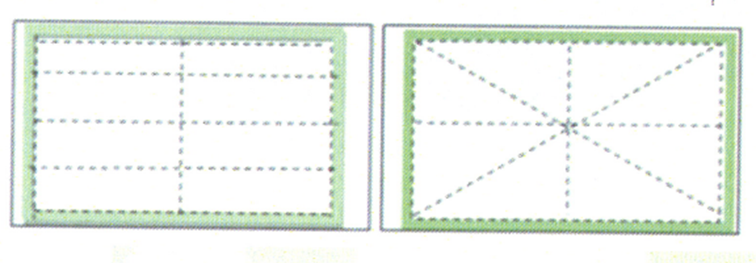 E/ECE/324/Rev.2/Add.106/Rev.9/Amend.1−E/ECE/TRANS/505/Rev.2/Add.106/Rev.9/Amend.1E/ECE/324/Rev.2/Add.106/Rev.9/Amend.1−E/ECE/TRANS/505/Rev.2/Add.106/Rev.9/Amend.1E/ECE/324/Rev.2/Add.106/Rev.9/Amend.1−E/ECE/TRANS/505/Rev.2/Add.106/Rev.9/Amend.123 November 2022